Regulamin Opłat Członkowskich  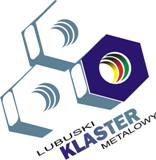 Lubuskiego Klastra Metalowegow Gorzowie Wlkp.§ 1.Wysokość składki członkowskiej (dla przyjętych w poczet członków wspierających) wskazanej w Deklaracji członkowskiej jest zależna od wielkości zatrudnienia w danej firmie i stanowi odpowiednio:dla podmiotów zatrudniających od 1 do 9 pracowników:  25 złotych miesięcznie,dla podmiotów zatrudniających od 10 do 50 pracowników: 62,5 złotych miesięcznie,dla podmiotów zatrudniających od 51 do 100 pracowników: 125 złotych miesięcznie,dla podmiotów zatrudniających od 101 do 250 pracowników: 250 złotych miesięcznie,dla podmiotów zatrudniających od 251: 375 złotych miesięcznie,Składka członkowska uiszczana jest w pełnej wysokości w terminach określonych Uchwałą Walnego Zebrania Członków LKM.W przypadku podmiotów przyjętych w poczet członków w trakcie półrocza danego roku składka członkowska jest naliczana proporcjonalnie, z zaokrągleniem do pełnych miesięcy.§ 2.Członkostwo w LKM bez uiszczenia składek członkowskich dopuszczalne jest jedynie w przypadku organizacji samorządu gospodarczego i organizacji współpracujących pod warunkiem, iż wobec Lubuskiego Klastra Metalowego organizacje te zastosują zasadę wzajemności. Podstawę zwolnienia od ponoszenia opłat związanych z członkostwem,tj. zastosowanie stawki „0” stanowić będzie pisemne porozumienie 
o współpracy.§ 3.Regulamin wchodzi w życie od 
1 lipca 2013 roku.§ 4.Niniejszy Regulamin Opłat Członkowskich uchwalony został na Walnym Zebraniu Członków  dnia 27.06.2013r. w Gorzowie Wlkp.